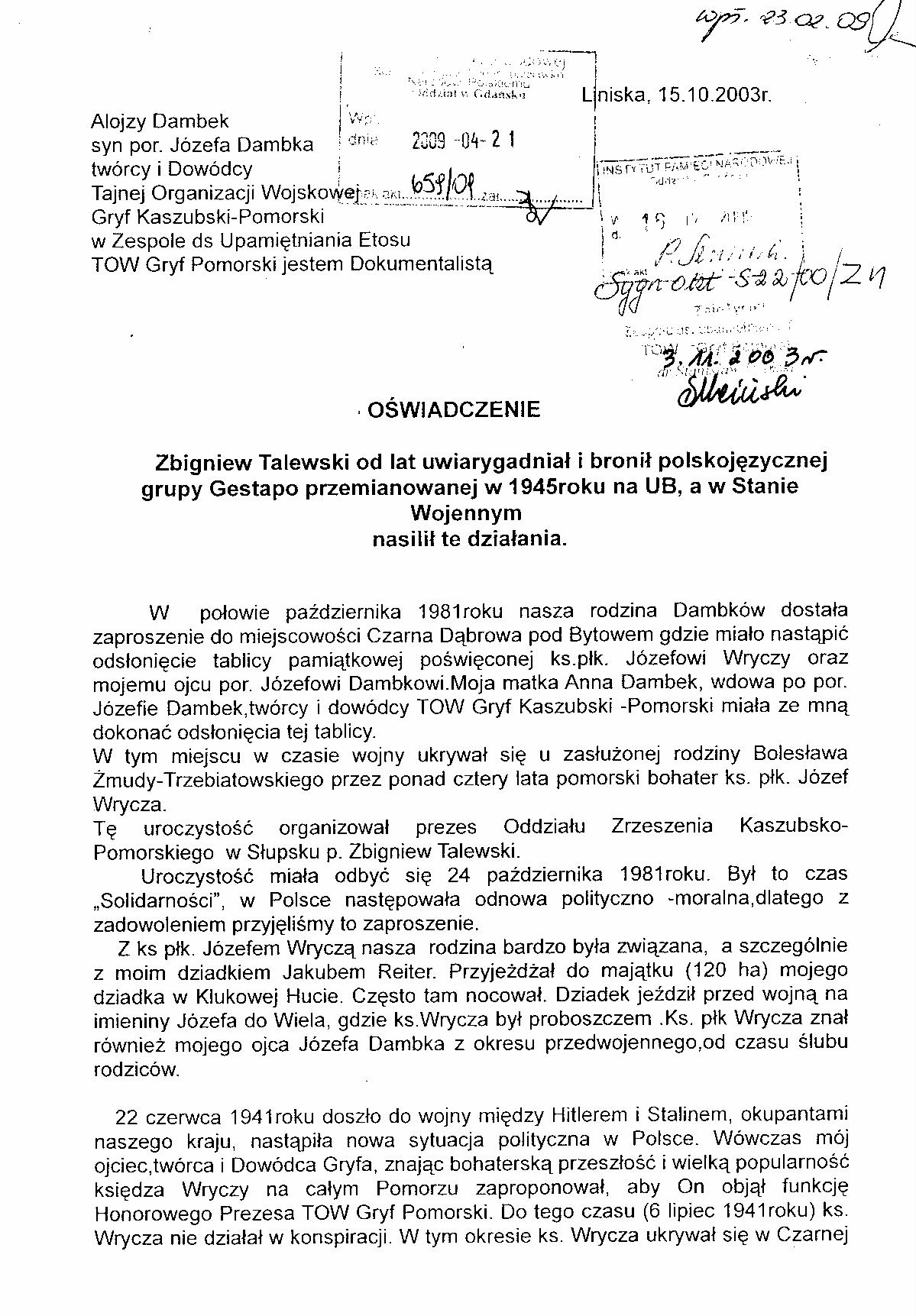 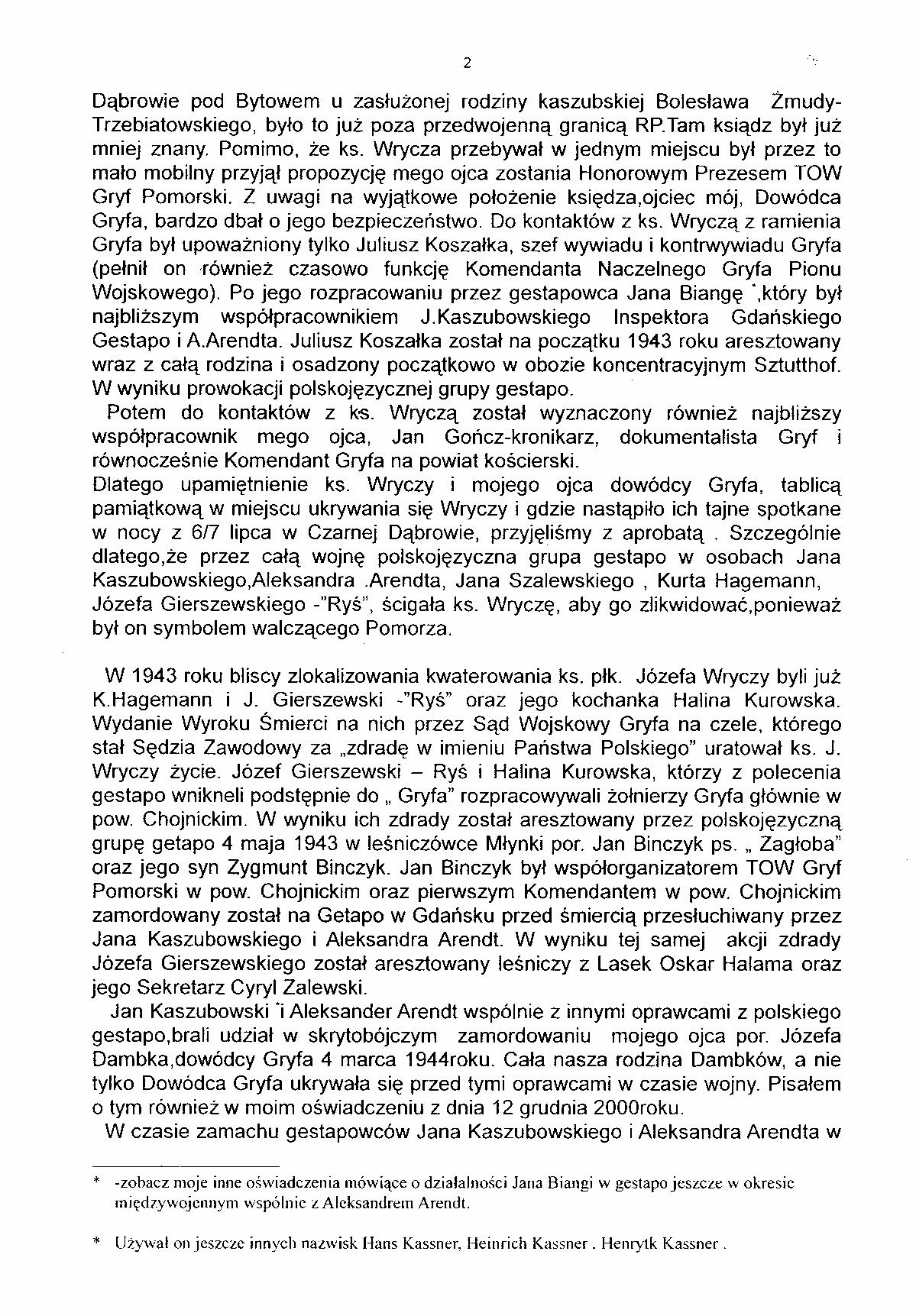 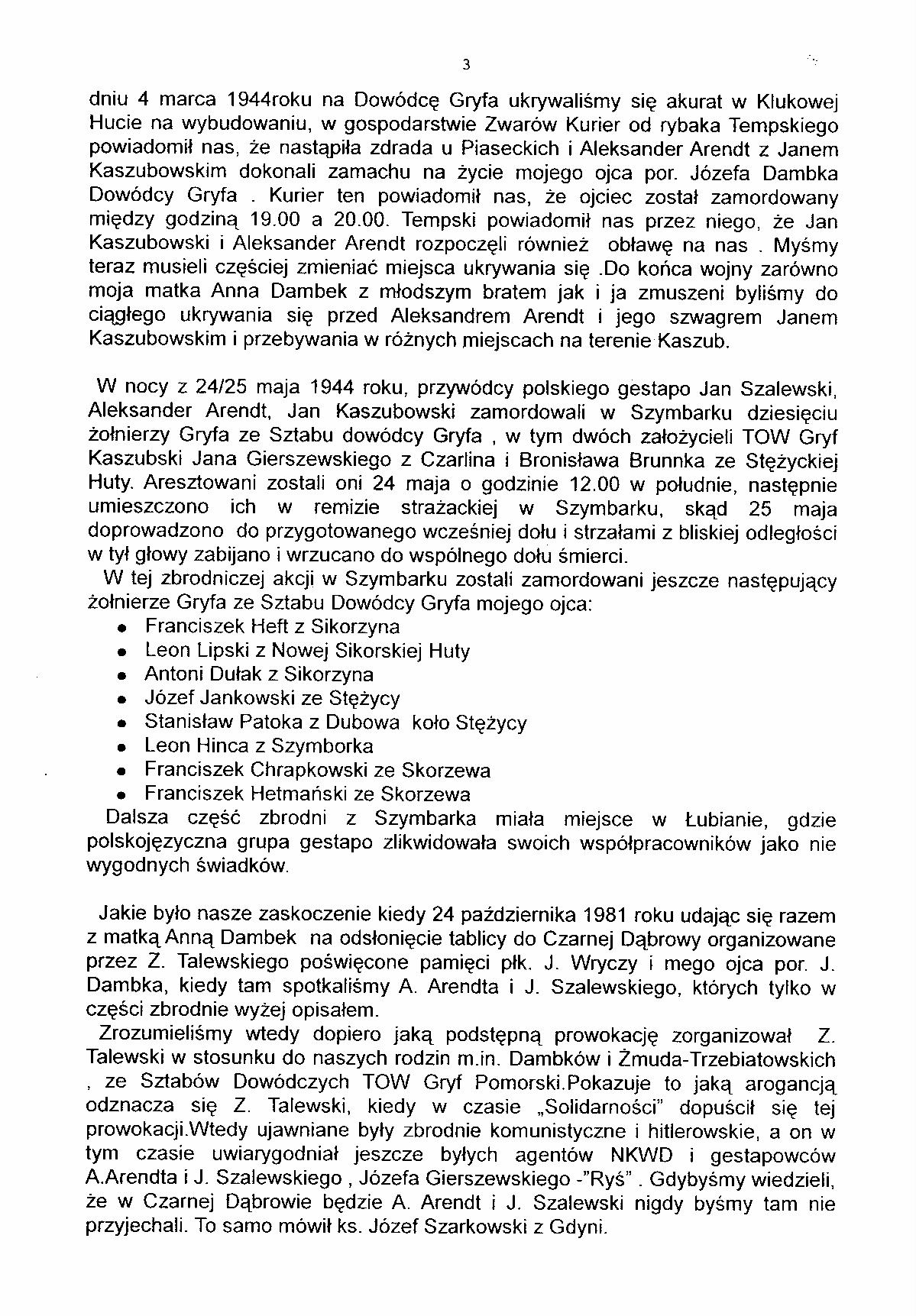 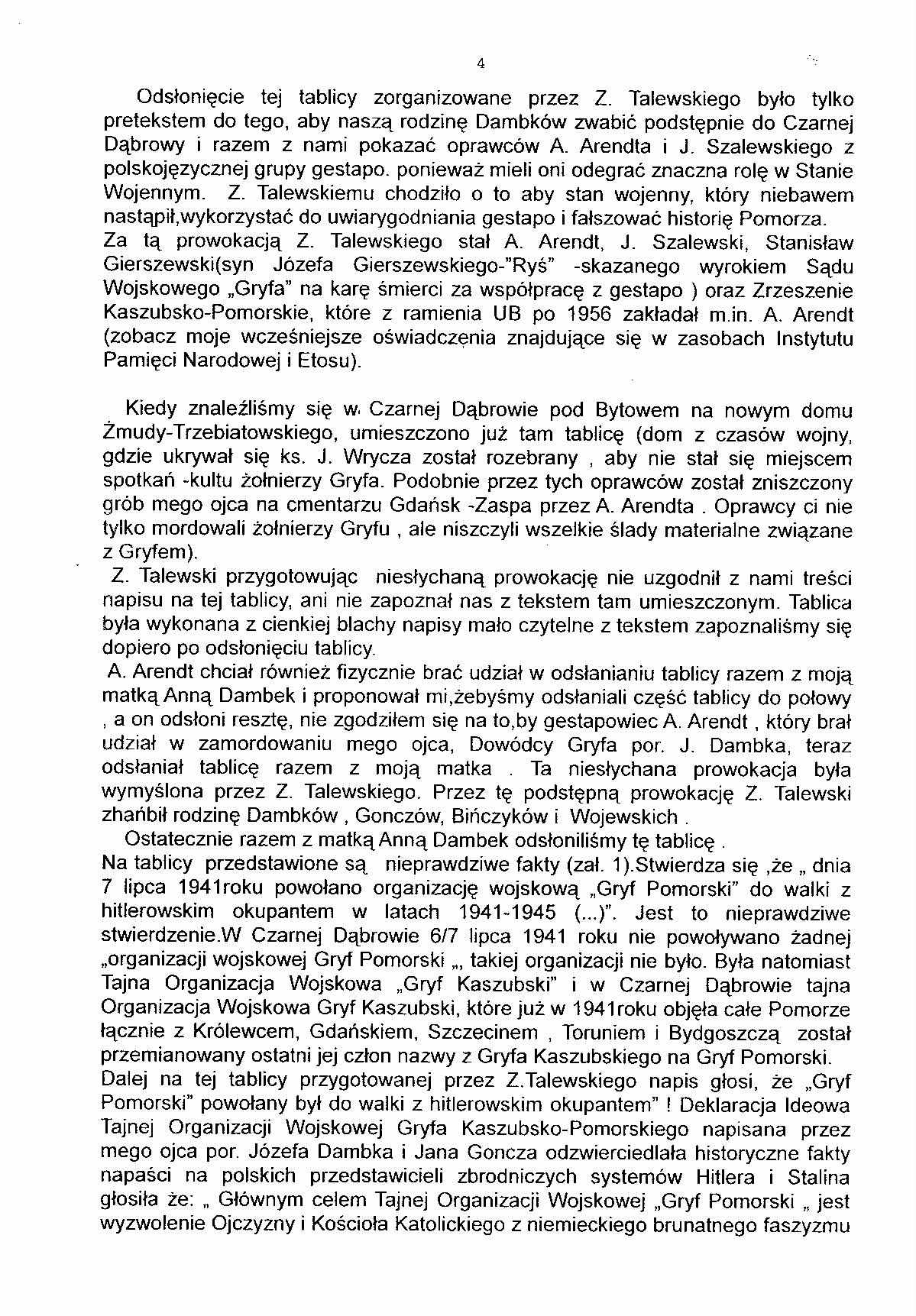 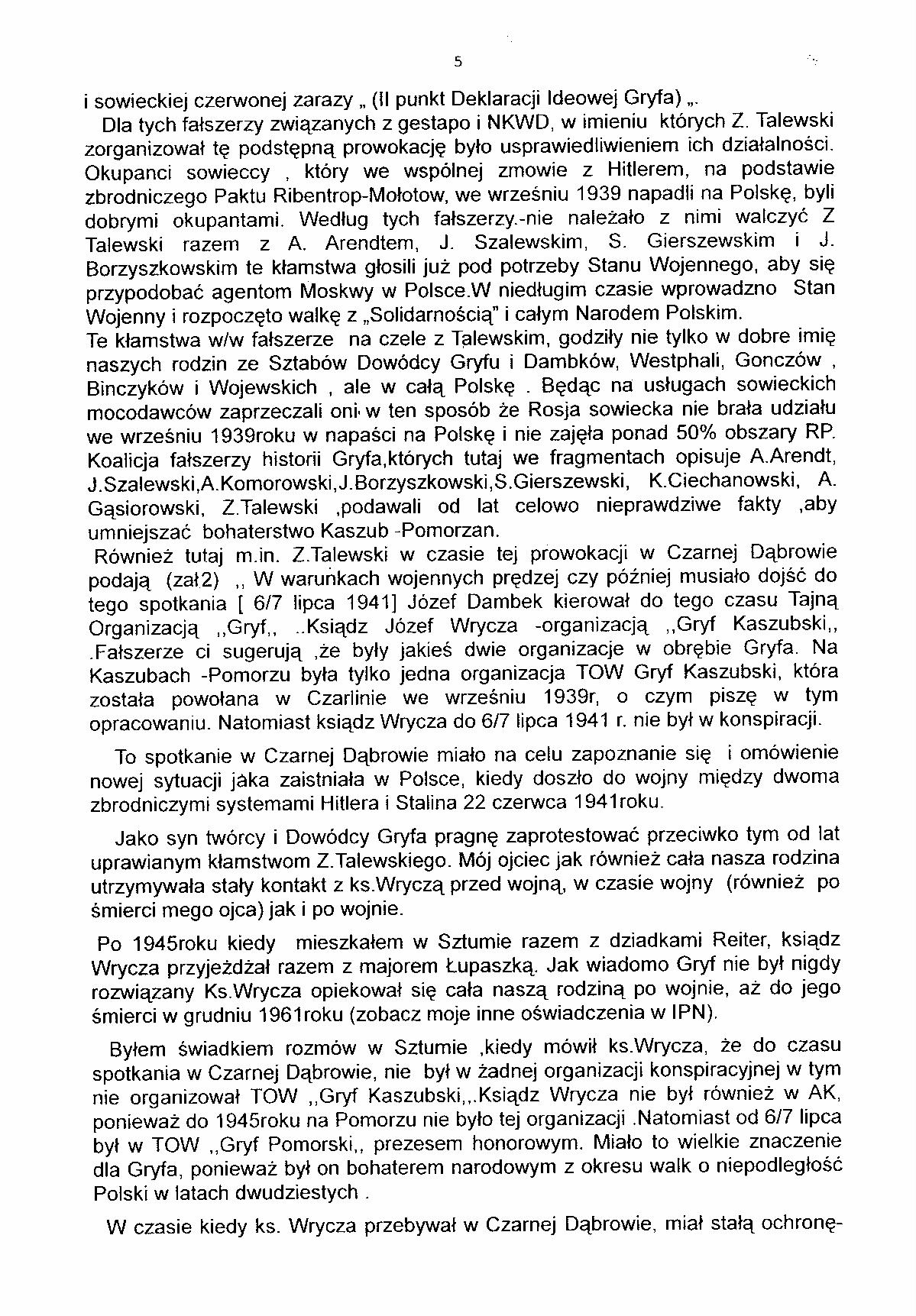 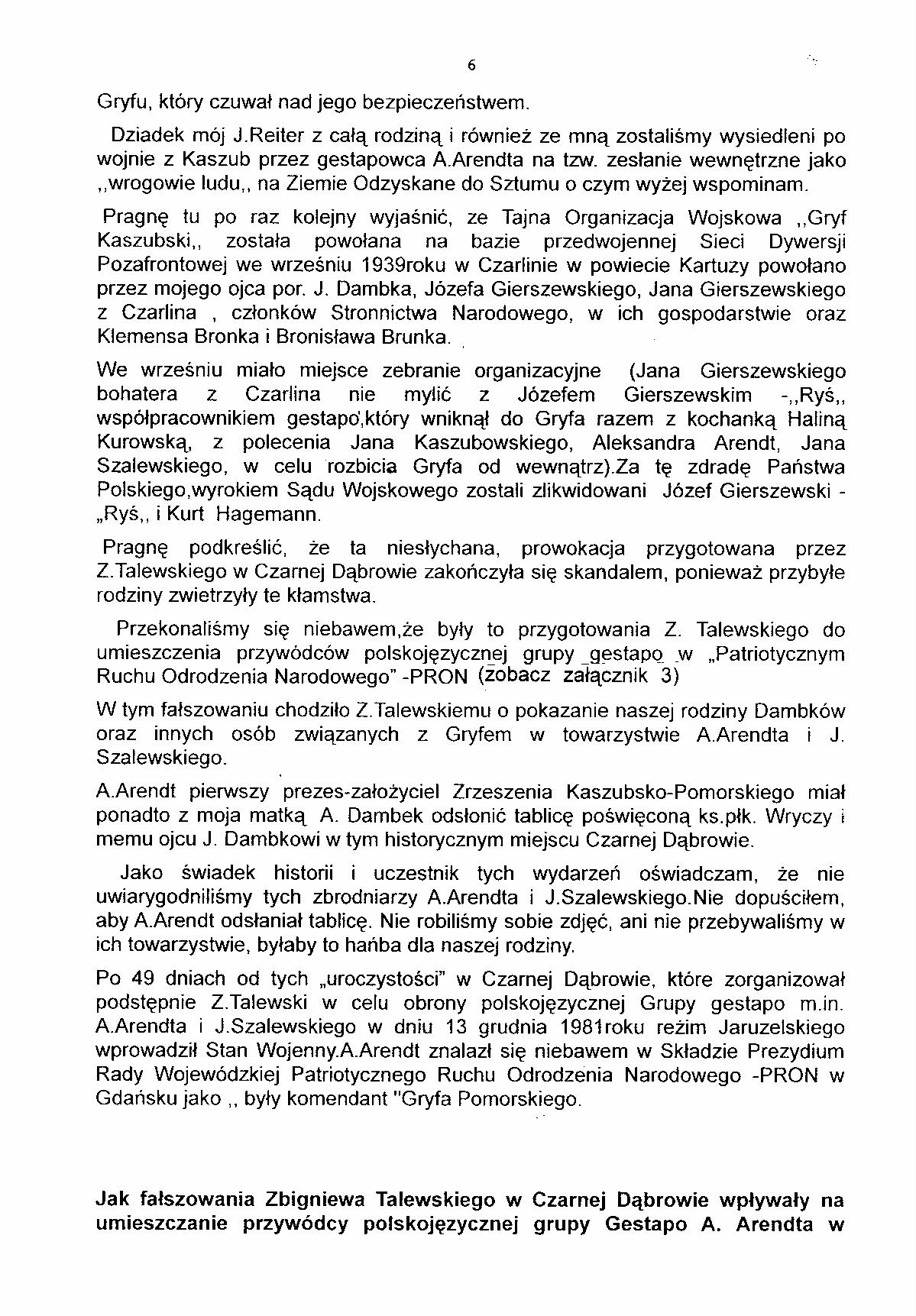 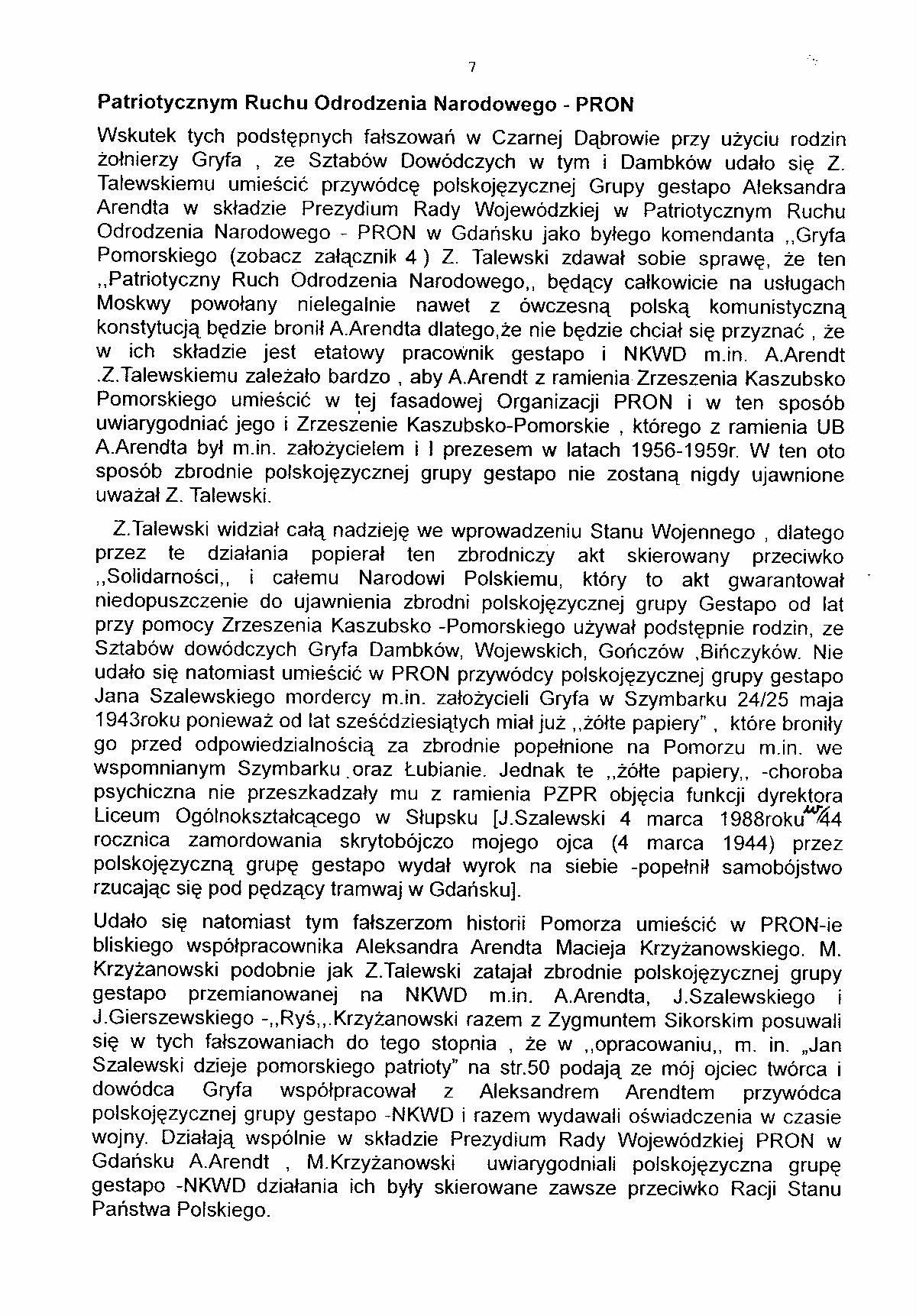 m																														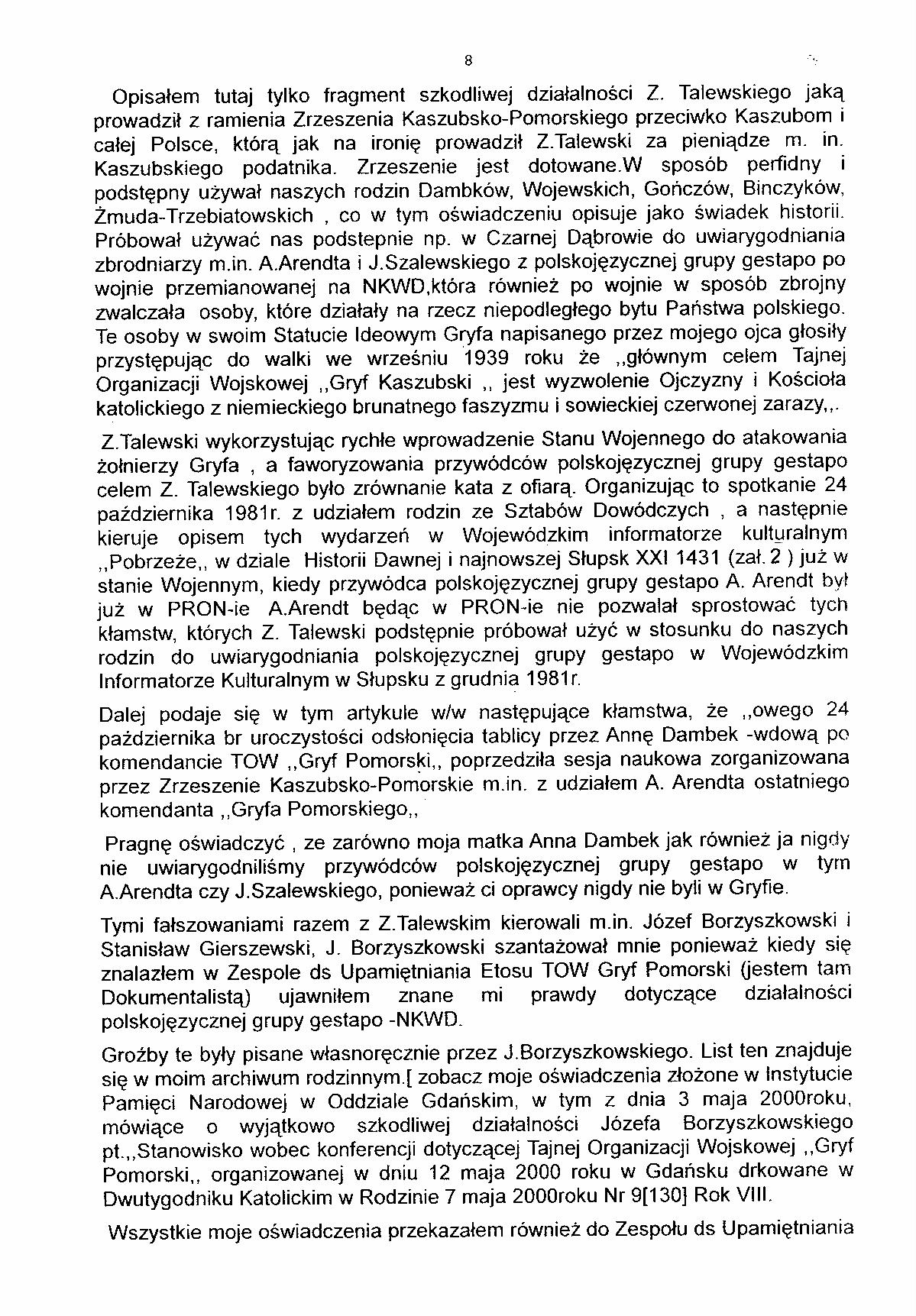 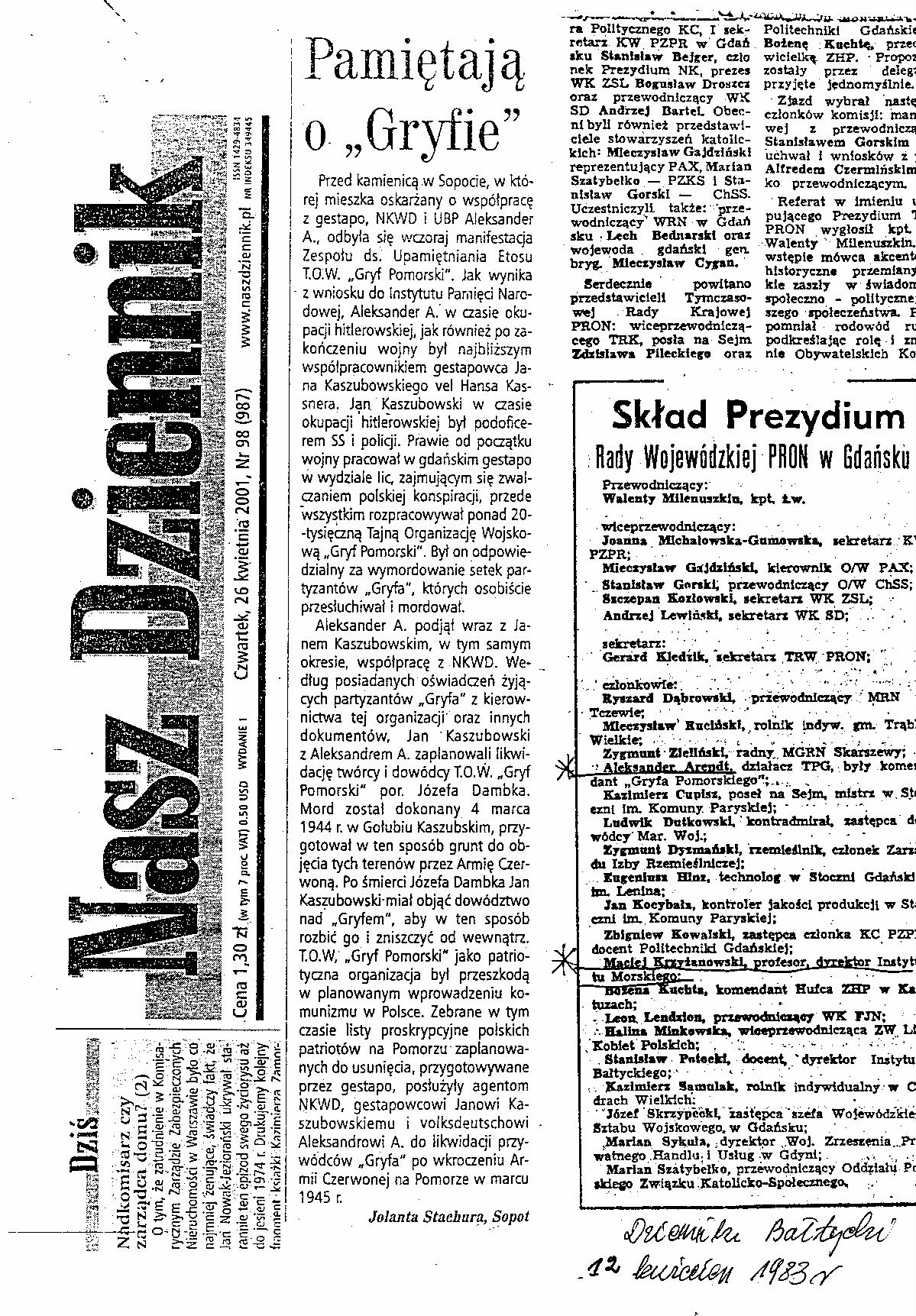 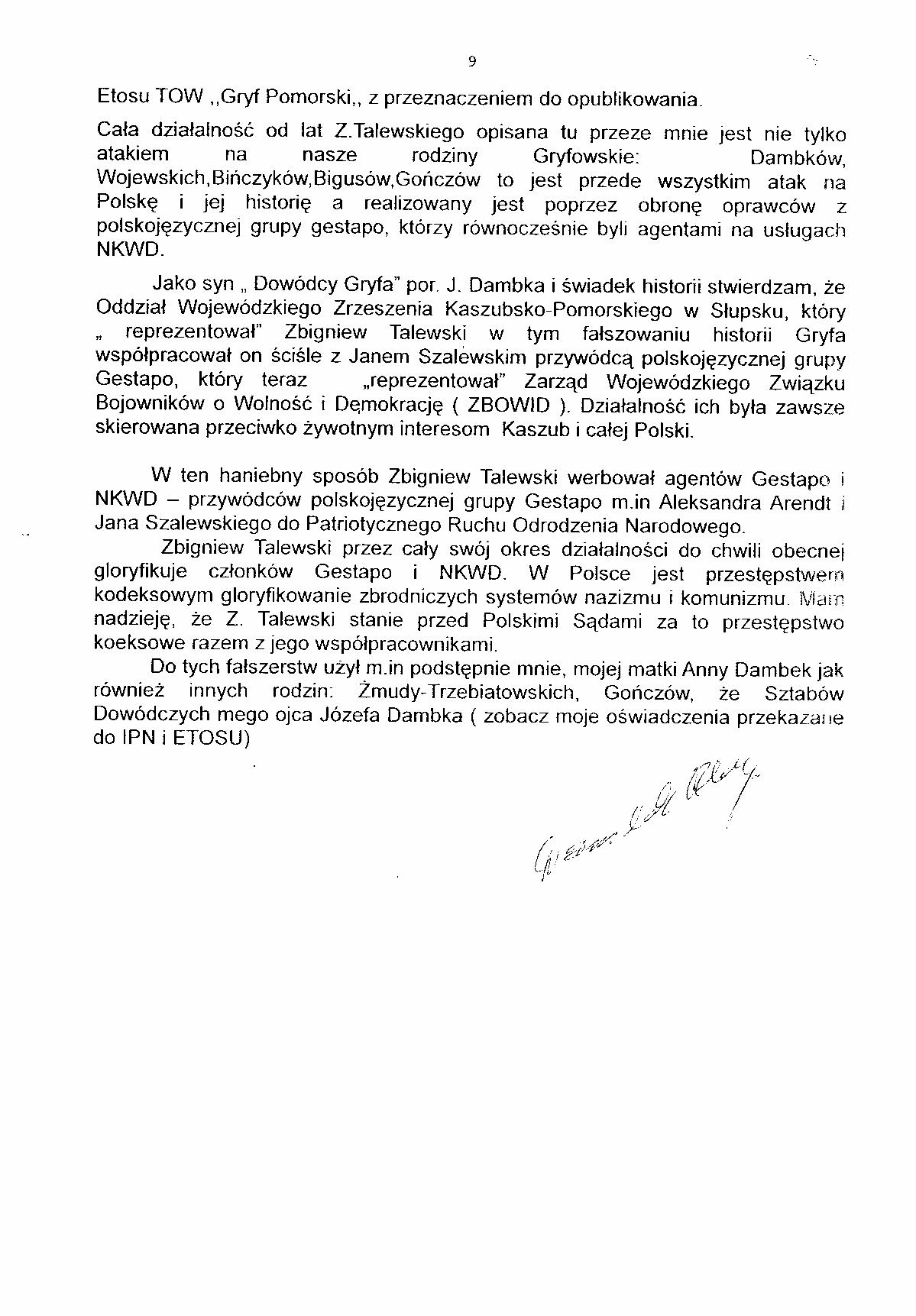 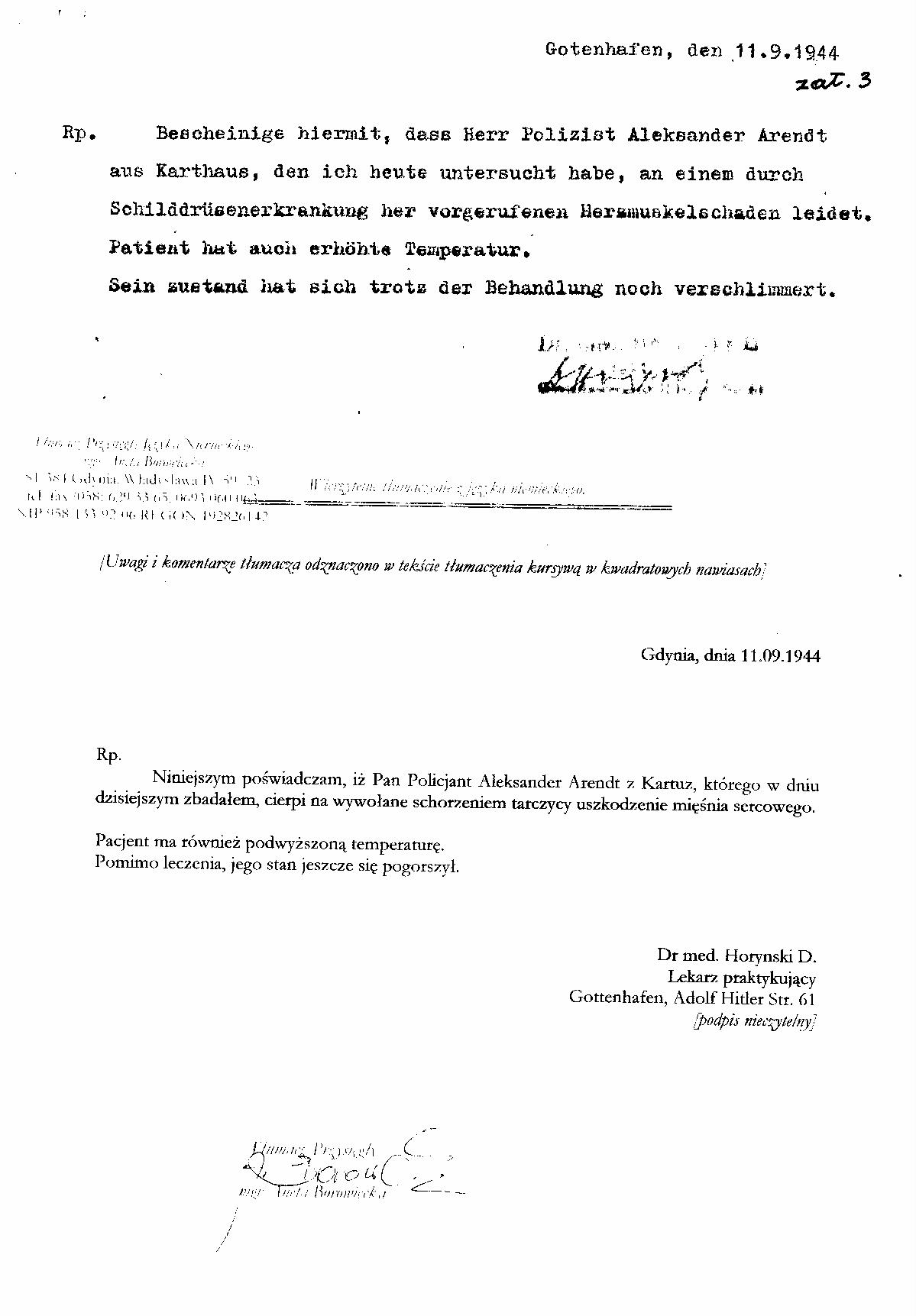 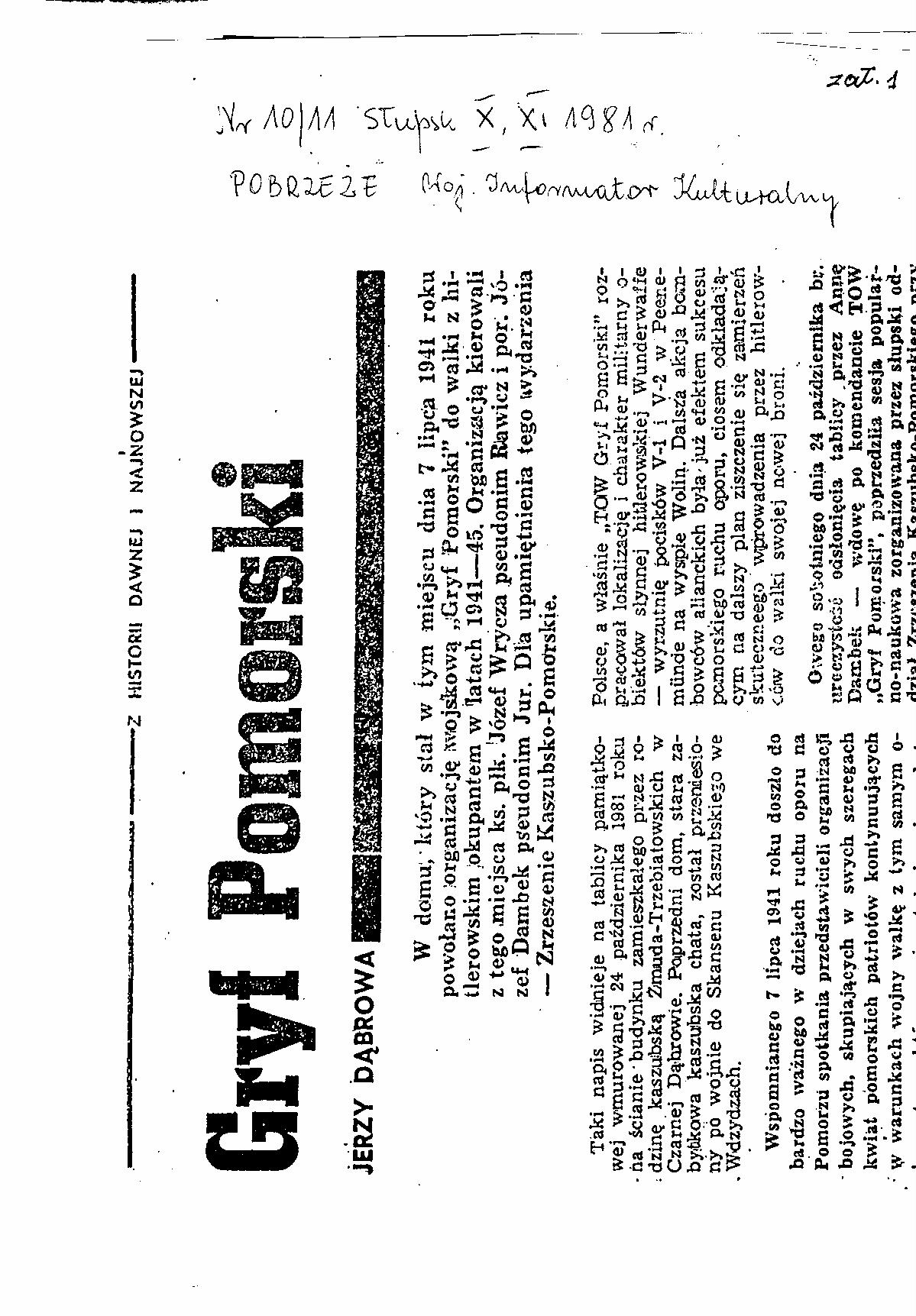 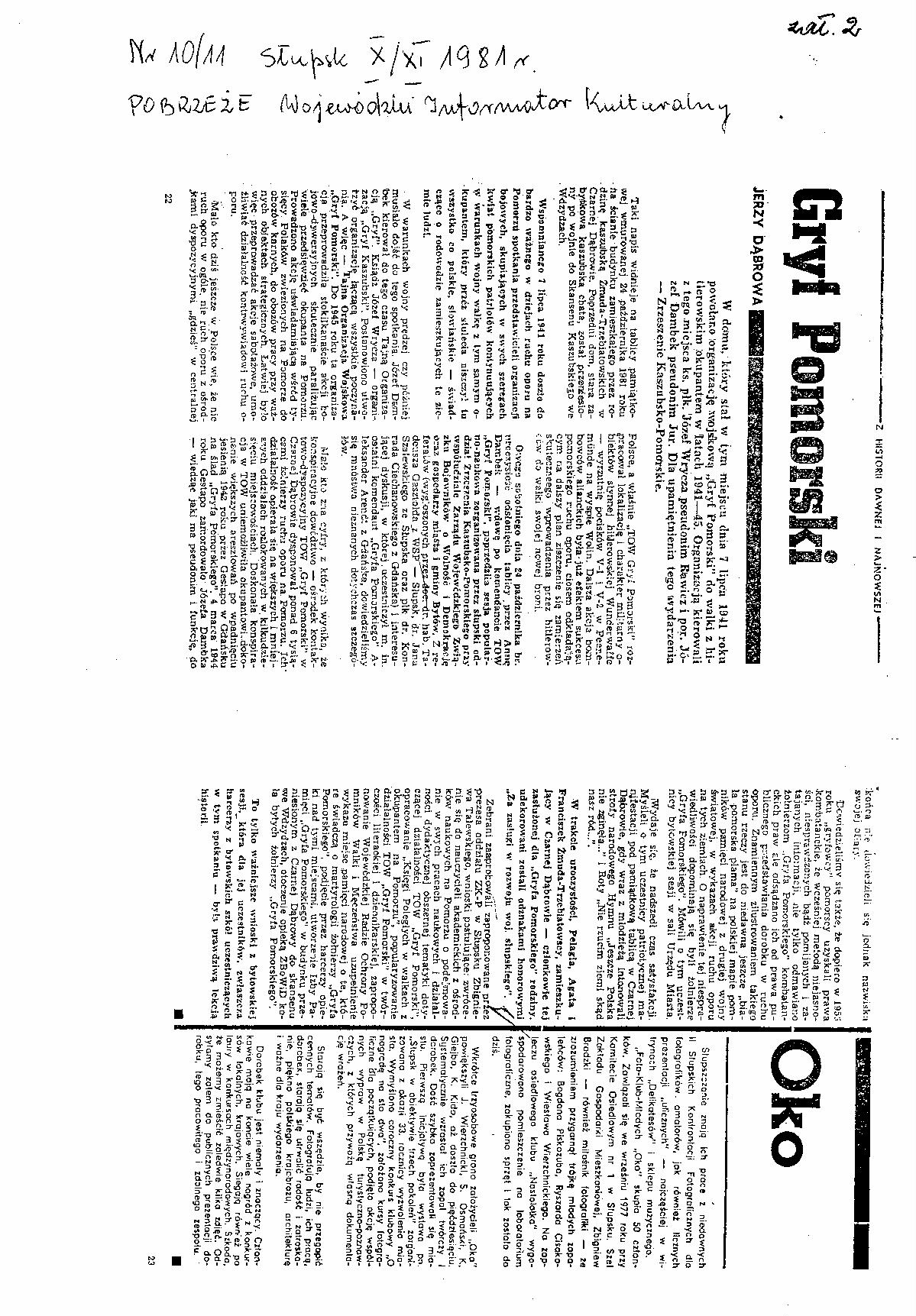 